vdai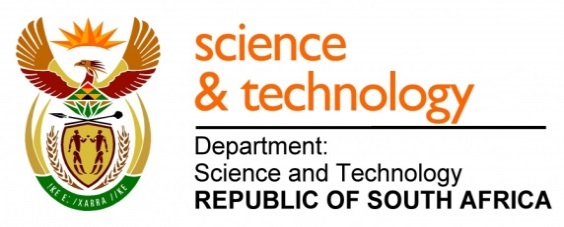 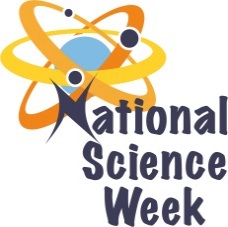 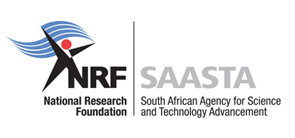 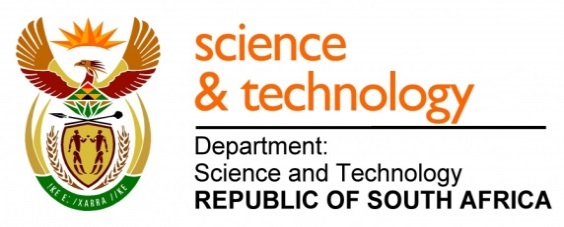 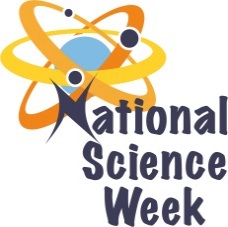 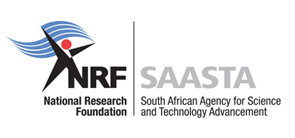 ORGANISATION NAME: 	ORGANISATION NAME: 	ORGANISATION NAME: 	ORGANISATION NAME: 	VIP PrintVIP PrintVIP PrintVIP PrintVIP PrintVIP PrintCONNECT WITH US ONLINECONNECT WITH US ONLINECONNECT WITH US ONLINECONNECT WITH US ONLINECONNECT WITH US ONLINECONNECT WITH US ONLINECONNECT WITH US ONLINECONNECT WITH US ONLINECONNECT WITH US ONLINEWebsite: Website: www.vipprint.co.zawww.vipprint.co.zawww.vipprint.co.zawww.vipprint.co.zawww.vipprint.co.zaDATE OF ACTIVITYDISTRICT WHERE ACTIVITY BEING HELDVENUE WHERE ACTIVITY IS TAKING PLACEACTIVITIES (Provide a short description of the activity)ACTIVITIES (Provide a short description of the activity)ACTIVITIES (Provide a short description of the activity)TARGET AUDIENCETIMESLOTCONTACT PERSONEMAIL ADDRESSPHONE NUMBERBOOKING REQUIRED(YES OR NO)07-Aug-2017MopaniRamasete High SchoolExhibition- different SET companies will be encouraging leaners to take MST as their subject of choice by showcasing opportunities such as bursaries, application of science in industries such as Engineering, Forensic and Construction and how Science is used to solve our everyday challenges. Learners will also be role modelled by professionals who made it above the odds in MSTE industries, and Higher Education Institution will be advising learners on MSTE point score system as well as information extended programs available for prospective SET undergraduates.Exhibition- different SET companies will be encouraging leaners to take MST as their subject of choice by showcasing opportunities such as bursaries, application of science in industries such as Engineering, Forensic and Construction and how Science is used to solve our everyday challenges. Learners will also be role modelled by professionals who made it above the odds in MSTE industries, and Higher Education Institution will be advising learners on MSTE point score system as well as information extended programs available for prospective SET undergraduates.Exhibition- different SET companies will be encouraging leaners to take MST as their subject of choice by showcasing opportunities such as bursaries, application of science in industries such as Engineering, Forensic and Construction and how Science is used to solve our everyday challenges. Learners will also be role modelled by professionals who made it above the odds in MSTE industries, and Higher Education Institution will be advising learners on MSTE point score system as well as information extended programs available for prospective SET undergraduates.School learnersFrom 9:00 – 14:30sherleym@vipprint.co.za076 433 9706No08-Aug-2017MopaniTzaneen MallVIP Print team will spend better half of the morning on public awareness on Maths, Science and Technology by performing basic Science to showcase science in everyday life by demonstrations such as basic electricity consumption calculation, water purification, basic 5S recycling, body parts, perception & anatomy & physiology of a human being.VIP Print team will spend better half of the morning on public awareness on Maths, Science and Technology by performing basic Science to showcase science in everyday life by demonstrations such as basic electricity consumption calculation, water purification, basic 5S recycling, body parts, perception & anatomy & physiology of a human being.VIP Print team will spend better half of the morning on public awareness on Maths, Science and Technology by performing basic Science to showcase science in everyday life by demonstrations such as basic electricity consumption calculation, water purification, basic 5S recycling, body parts, perception & anatomy & physiology of a human being.Public members8am-12:30sherleym@vipprint.co.za076 433 9706No09-Aug-2017VhembeMalamulele Taxi rankVIP Print team will celebrate women’s day at Malamulele Taxi Rank encouraging women to use IKS systems to contribute to the local economy, to use basic Science and Technology skills in their everyday life such as basic electricity consumption calculation, water purification, basic 5S recycling and basic food preservation skills to safe. VIP Print team will celebrate women’s day at Malamulele Taxi Rank encouraging women to use IKS systems to contribute to the local economy, to use basic Science and Technology skills in their everyday life such as basic electricity consumption calculation, water purification, basic 5S recycling and basic food preservation skills to safe. VIP Print team will celebrate women’s day at Malamulele Taxi Rank encouraging women to use IKS systems to contribute to the local economy, to use basic Science and Technology skills in their everyday life such as basic electricity consumption calculation, water purification, basic 5S recycling and basic food preservation skills to safe. Public members8am-12:30sherleym@vipprint.co.za076 433 9706No10-Aug-2017VhembeUnivenLeaners will tour different SET laboratory department of the University with a goal to understand how Science & Technology Research contribute to their everyday life.Leaners will tour different SET laboratory department of the University with a goal to understand how Science & Technology Research contribute to their everyday life.Leaners will tour different SET laboratory department of the University with a goal to understand how Science & Technology Research contribute to their everyday life.School Learnerssherleym@vipprint.co.za076 433 9706Yes11-Aug-2017VhembeUnivenLeaners will be role modelled by young and veteran SET researchers as a way to encourage them to consider post-graduation in SET. Leaners will be role modelled by young and veteran SET researchers as a way to encourage them to consider post-graduation in SET. Leaners will be role modelled by young and veteran SET researchers as a way to encourage them to consider post-graduation in SET. School Learnerssherleym@vipprint.co.za076 433 9706Yes